
EAST SUSSEX COUNTY COUNCIL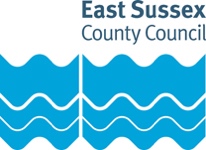 GYPSY AND TRAVELLER SITESAPPLICATION FOR A PITCH ON A PERMANENT RESIDENTIAL SITEEast Sussex County Council has four permanent residential sites, these are:-Batts Bridge Caravan SiteBatts Bridge RoadMaresfieldTN22 2HNSwan Barn Caravan SiteStation RoadHailshamBN27 2RU Polly Arch Caravan SitePolly ArchPolegateBN26 6JPRedlands Lane Caravan SiteRedlands LaneRobertsbridgeTN32 5NE Benefit							    AmountPlease note there is an ‘Eligibility for Pitch Allocations Policy’, which will be taken into consideration when any application is made.Please return the completed form to Anthony.marchment@eastsussex.gov.ukName of applicant (including any other names by which known)Name of applicant (including any other names by which known)SurnameFirst namesDate of birthNational Insurance numberContact Phone number (s)To which ethnic group do you belong?To which ethnic group do you belong?Gypsy/ RomaTraveller of Irish HeritagePlease list all other people in your household who will be living with youPlease list all other people in your household who will be living with youPlease list all other people in your household who will be living with youPlease list all other people in your household who will be living with youPlease list all other people in your household who will be living with youSurnameFirst namesDate of BirthNational Insurance NumberRelationship to youWhere do you live at present?Where do you live at present?Where do you live at present?How long have you lived there?How long have you lived there?How long have you lived there?What kind of accommodation is this? e.g. mobile home, house, flat, bed and breakfast, living with relatives or friends,  street homeless etc.What kind of accommodation is this? e.g. mobile home, house, flat, bed and breakfast, living with relatives or friends,  street homeless etc.What kind of accommodation is this? e.g. mobile home, house, flat, bed and breakfast, living with relatives or friends,  street homeless etc.Do you have to share your present accommodation with anyone not included in your application?YesNoIf yes, give details about the number of rooms you have exclusive use of. e.g. bedrooms, living rooms, bathrooms etcIf yes, give details about the number of rooms you have exclusive use of. e.g. bedrooms, living rooms, bathrooms etcIf yes, give details about the number of rooms you have exclusive use of. e.g. bedrooms, living rooms, bathrooms etcDo you consider the accommodation to be unsuitable because of its condition, overcrowding or any other reason? YesNoIf yes, what are the problemsIf yes, what are the problemsIf yes, what are the problemsIf you currently live on a site or in a house, who is your landlord?If you currently live on a site or in a house, who is your landlord?If you currently live on a site or in a house, who is your landlord?Where else have you lived in the past year? (include sites and  location of any stopping places)Where else have you lived in the past year? (include sites and  location of any stopping places)Where else have you lived in the past year? (include sites and  location of any stopping places)Contact Address (if different from above)Telephone Number (s)What is your reason for applying for a pitch?Site(s) applied forIn  numbered choice orderBatts Bridge, MaresfieldPolly Arch, Polegate Swan Barn, HailshamRedlands Lane, RobertsbridgeWhat connection do you have to any of the sites?What connection do you have to any of the sites?What connection do you have to any of the sites?Do you have a caravan or mobile home?  YesNoIf yes, please provide detailsIf yes, please provide detailsIf yes, please provide detailsIf you do not currently have a mobile home, and are allocated a pitch, from where do you intend to get a mobile home?If you do not currently have a mobile home, and are allocated a pitch, from where do you intend to get a mobile home?If you do not currently have a mobile home, and are allocated a pitch, from where do you intend to get a mobile home?Details of your vehicles (at the time of the application)Details of your vehicles (at the time of the application)Details of your vehicles (at the time of the application)Details of your vehicles (at the time of the application)Make/ModelRegistration NumberRegistration NumberRegistration NumberAnimals/Pets you may wish to bring with you?(Note: A maximum number of 2 dogs will be considered for all applications)Animals/Pets you may wish to bring with you?(Note: A maximum number of 2 dogs will be considered for all applications)Animals/Pets you may wish to bring with you?(Note: A maximum number of 2 dogs will be considered for all applications)Animals/Pets you may wish to bring with you?(Note: A maximum number of 2 dogs will be considered for all applications)Have you previously applied for a pitch on a Council Site?Have you previously applied for a pitch on a Council Site?YesNoIf yes, please give detailsIf yes, please give detailsIf yes, please give detailsIf yes, please give detailsHave you ever had an application for accommodation refused? Have you ever had an application for accommodation refused? YesNoIf yes, please give detailsIf yes, please give detailsIf yes, please give detailsIf yes, please give detailsHave you, or any other member of your household been convicted of a criminal offence?Have you, or any other member of your household been convicted of a criminal offence?Yes NoIf yes, please give detailsIf yes, please give detailsIf yes, please give detailsIf yes, please give detailsDo you have any criminal actions pending?Do you have any criminal actions pending?YesNoIf yes, please give detailsIf yes, please give detailsIf yes, please give detailsIf yes, please give detailsDo you or any member of your household own any other property, land, mobile/static home in the UK or abroad? Do you or any member of your household own any other property, land, mobile/static home in the UK or abroad? YesNoIf yes, please give detailsIf yes, please give detailsIf yes, please give detailsIf yes, please give detailsAre there any special circumstances to be considered when assessing your application? (e.g.: any disabilities, health requirements etc for any member of the household)Are there any special circumstances to be considered when assessing your application? (e.g.: any disabilities, health requirements etc for any member of the household)Are there any special circumstances to be considered when assessing your application? (e.g.: any disabilities, health requirements etc for any member of the household)Are there any special circumstances to be considered when assessing your application? (e.g.: any disabilities, health requirements etc for any member of the household)Do any of the children named on the application have a statement of special educational needs?YesNoIf yes, please give detailsIf yes, please give detailsIf yes, please give detailsAre you or any members of your household employed or self employed?YesNoIf yes, please give detailsIf yes, please give detailsIf yes, please give detailsPlease list all state benefits and other income which you or a member of your household receive per week:ESA/JSA£Universal Credit£Private Pension£Working Families Tax Credit£Disability Living Allowance£Child benefit 	£Child Tax Credit£Maintenance£Pension Credit£State Pension£Other: please specify ________________________£DeclarationThe information provided in this form is correct and true to the best of my knowledge. I understand that it is a criminal offence to provide false or misleading information.I will inform the Traveller Team of any changes to my personal circumstances and/or any information on this form.ConsentIn the course of the County Council’s enquiries into your application for a pitch, we may want to contact a third party to verify the information you have given us or to seek a reference.All personal information will only be used for the purpose of dealing with your application for a pitch and for keeping you updated about your application. All data will be held in a secure manner. It will not be used for any other purpose without your permission and will not be kept for longer than necessary.We will treat all personal information by which you can be identified (e.g. name, address, phone number) in accordance with the provisions of the Data Protection Act 1998.I agree to reasonable enquiries being made for the purpose of investigating and validating my pitch application.DeclarationThe information provided in this form is correct and true to the best of my knowledge. I understand that it is a criminal offence to provide false or misleading information.I will inform the Traveller Team of any changes to my personal circumstances and/or any information on this form.ConsentIn the course of the County Council’s enquiries into your application for a pitch, we may want to contact a third party to verify the information you have given us or to seek a reference.All personal information will only be used for the purpose of dealing with your application for a pitch and for keeping you updated about your application. All data will be held in a secure manner. It will not be used for any other purpose without your permission and will not be kept for longer than necessary.We will treat all personal information by which you can be identified (e.g. name, address, phone number) in accordance with the provisions of the Data Protection Act 1998.I agree to reasonable enquiries being made for the purpose of investigating and validating my pitch application.Signature of applicantDate